• Осуществляем видеосъемку сплава с берега и (или) с лодки на специальную экшен камеру. Цена смонтированного видеодиска 700 руб, сырого материала 500 руб. В продаже фирменные скоростные флэшки 16 Gb 500 р/шт •• Готовы ли вы ЗАРАЗИТЬСЯ грибком от БЕСПЛАТНОГО гидрокостюма? Мы стираем гидрокостюмы после КАЖДОГО сплава специальным АНТИБАКТЕРИАЛЬНЫМ мылом. Поэтому прокат гидрокостюма у нас платный • • На прокат. Неопреновый гидрокостюм-полукомбинезон (350 руб/сплав), неопреновая обувь (350 руб/сплав), неопреновые носки в продаже (550 рублей/пара). ВЫГОДА! Цена за комплект 600 руб •  • На сплав необходимо идти в футболке, в кедах, кроссовках, шортах или штанах • Не берите с собой ценные вещи. За вещи, оставленные в машине, водитель ответственности не несет •• Выберите комфорт передвижения! Туристов перевозим на собственных новых автобусах, в которых пассажиры сидят на персональных сиденьях, а не ютятся кучкой на лавочках УАЗика •• Для конных экскурсий обязательно иметь: спортивные брюки (не шорты!), кроссовки, сапоги, не шлёпки! •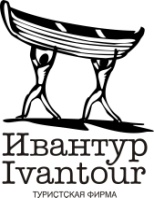 Моторафтинг                                  Запись по телефону 8-913-999-8023Гостевой дом «Ивановский»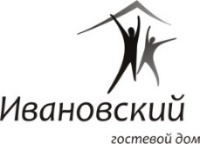 Онлайн-бронирование на www.ivantour.ru и по телефону 8-913-999-8023Горный Алтай, село Чемал, пер. Торговый, дом 8                                                 /                                                                                                                                                                                                                   рафтинг по Катуни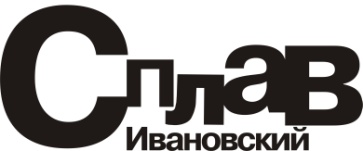 www.ivantour.ruЗапись по телефону 8-913-999-8023www.ivantour.ruЗапись по телефону 8-913-999-8023Наименование, средняя продолжительность, краткое описание маршрута с указанием категории сложности порогов (к.с.). Наименование, средняя продолжительность, краткое описание маршрута с указанием категории сложности порогов (к.с.). Цена,руб/чел№ 1. Двухчасовой (Прогулочный), 3,5 часа (по воде 2 часа). Заброска выше cела Чемал. Прохождение 2 препятствий: шиверы и порога «Чемальские ворота», (2 к.с.). № 1. Двухчасовой (Прогулочный), 3,5 часа (по воде 2 часа). Заброска выше cела Чемал. Прохождение 2 препятствий: шиверы и порога «Чемальские ворота», (2 к.с.). 700№ 2. Трёхчасовой (Экскурсионный), 5 часов (по воде 3 часа). Заброска выше села Чемал. Прохождение 3 препятствий: двух шивер и порога «Чемальские ворота» (2 к.с.).№ 2. Трёхчасовой (Экскурсионный), 5 часов (по воде 3 часа). Заброска выше села Чемал. Прохождение 3 препятствий: двух шивер и порога «Чемальские ворота» (2 к.с.).1000№ 3. Бийка-Еланда+ (Спортивный+), 4 часа (по воде 1 час). Заброска выше села Чемал на 35 км и сплав до с. Еланда. Прохождение 3 препятствий: Сёрф, порога: Бийка (2 к.с.), порога Еландинский (3 к.с.).№ 3. Бийка-Еланда+ (Спортивный+), 4 часа (по воде 1 час). Заброска выше села Чемал на 35 км и сплав до с. Еланда. Прохождение 3 препятствий: Сёрф, порога: Бийка (2 к.с.), порога Еландинский (3 к.с.).900№ 4. Маршрут 4-х порогов (Экстремальный), , 5 часов (по воде 2 часа). Заброска выше села Чемал на  и сплав до села Еланда. Прохождение 4-х порогов: Тельдекпень 1 (4 к.с.), Тельдекпень 2 (4 к.с.), Бийка (2 к.с.) и Еландинский (3 к.с.).№ 4. Маршрут 4-х порогов (Экстремальный), , 5 часов (по воде 2 часа). Заброска выше села Чемал на  и сплав до села Еланда. Прохождение 4-х порогов: Тельдекпень 1 (4 к.с.), Тельдекпень 2 (4 к.с.), Бийка (2 к.с.) и Еландинский (3 к.с.).1000Прокатиться с ветерком на моторной лодке до Аюлы – Медвежье Логово, острова Патмос, порога Чемальские ворота. Море брызг и эмоций! Продолжительность до 30 минут.Цены. Детям с 5 до 10 лет 400 руб; старше 11 лет 500 руб. По договорённости забираем с турбазАвто-пешие экскурсииАвто-пешие экскурсииЗапись по телефону 8-913-999-8023Запись по телефону 8-913-999-8023Наименование, средняя продолжительность, краткое описание маршрута.Наименование, средняя продолжительность, краткое описание маршрута.Наименование, средняя продолжительность, краткое описание маршрута.Цена,руб/чел№ 1. Чемальская ГЭС, остров Патмос, 2,5 – 3 часа. ГЭС, «козья тропа», часовня на о. Патмос.№ 1. Чемальская ГЭС, остров Патмос, 2,5 – 3 часа. ГЭС, «козья тропа», часовня на о. Патмос.№ 1. Чемальская ГЭС, остров Патмос, 2,5 – 3 часа. ГЭС, «козья тропа», часовня на о. Патмос.700№ 2. Ущелье «Горных духов», урочище Че-Чкыш, 3 часа. Очень увлекательное и познавательное путешествие по красивейшему горному ущелью. Вид на реку Катунь и окрестные горы с высоты, небольшой водопад, грот, наскальные рисунки. Доп. плата за вход 50 р.№ 2. Ущелье «Горных духов», урочище Че-Чкыш, 3 часа. Очень увлекательное и познавательное путешествие по красивейшему горному ущелью. Вид на реку Катунь и окрестные горы с высоты, небольшой водопад, грот, наскальные рисунки. Доп. плата за вход 50 р.№ 2. Ущелье «Горных духов», урочище Че-Чкыш, 3 часа. Очень увлекательное и познавательное путешествие по красивейшему горному ущелью. Вид на реку Катунь и окрестные горы с высоты, небольшой водопад, грот, наскальные рисунки. Доп. плата за вход 50 р.700№ 3. Вверх по Катуни, 4 – 5 часов. Автопутешествие до конца Чемальского тракта: Еландинские пороги, место строительства Катунской ГЭС, штольни, пороги Тельдекпень, Ороктойский мост, село Куюс, водопад Бельтыр-Туюк (алт. Конец пути), наскальные рисунки, культура и традиции Алтайцев. Доп. плата за вход 150 р.№ 3. Вверх по Катуни, 4 – 5 часов. Автопутешествие до конца Чемальского тракта: Еландинские пороги, место строительства Катунской ГЭС, штольни, пороги Тельдекпень, Ороктойский мост, село Куюс, водопад Бельтыр-Туюк (алт. Конец пути), наскальные рисунки, культура и традиции Алтайцев. Доп. плата за вход 150 р.№ 3. Вверх по Катуни, 4 – 5 часов. Автопутешествие до конца Чемальского тракта: Еландинские пороги, место строительства Катунской ГЭС, штольни, пороги Тельдекпень, Ороктойский мост, село Куюс, водопад Бельтыр-Туюк (алт. Конец пути), наскальные рисунки, культура и традиции Алтайцев. Доп. плата за вход 150 р.1500№ 4. Вверх по Катуни + Долина Горных Духов, 6 – 7 часов. Описание экскурсий см. выше. № 4. Вверх по Катуни + Долина Горных Духов, 6 – 7 часов. Описание экскурсий см. выше. № 4. Вверх по Катуни + Долина Горных Духов, 6 – 7 часов. Описание экскурсий см. выше. 2000№ 5. Камышлинский водопад и Тавдинские пещеры (в сухую погоду), 5 – 6 часов. Интересная прогулка к очень красивому водопаду и в пещеру карстового происхождения. До водопада пешком 2,5 км или на моторной лодке за дополнительную плату. Доп. плата за входные билеты 250 руб.№ 5. Камышлинский водопад и Тавдинские пещеры (в сухую погоду), 5 – 6 часов. Интересная прогулка к очень красивому водопаду и в пещеру карстового происхождения. До водопада пешком 2,5 км или на моторной лодке за дополнительную плату. Доп. плата за входные билеты 250 руб.№ 5. Камышлинский водопад и Тавдинские пещеры (в сухую погоду), 5 – 6 часов. Интересная прогулка к очень красивому водопаду и в пещеру карстового происхождения. До водопада пешком 2,5 км или на моторной лодке за дополнительную плату. Доп. плата за входные билеты 250 руб.1000№ 6. Посещение Камышлинского водопада, 4 – 5 часов. Описание – смотрите экскурсию № 5. Дополнительная плата за проход по мосту 150 рублей.№ 6. Посещение Камышлинского водопада, 4 – 5 часов. Описание – смотрите экскурсию № 5. Дополнительная плата за проход по мосту 150 рублей.№ 6. Посещение Камышлинского водопада, 4 – 5 часов. Описание – смотрите экскурсию № 5. Дополнительная плата за проход по мосту 150 рублей.700№ 7. Озеро Манжерок, 5 – 8 часов. Подъём на кресельном подъёмнике на смотровую площадку (доп. плата 400-450 руб/чел), с которой открывается прекрасный вид на окрестные горы, тёплое озеро Манжерок. Возможно купание, катание на катамаране по озеру (доп. плата).№ 7. Озеро Манжерок, 5 – 8 часов. Подъём на кресельном подъёмнике на смотровую площадку (доп. плата 400-450 руб/чел), с которой открывается прекрасный вид на окрестные горы, тёплое озеро Манжерок. Возможно купание, катание на катамаране по озеру (доп. плата).№ 7. Озеро Манжерок, 5 – 8 часов. Подъём на кресельном подъёмнике на смотровую площадку (доп. плата 400-450 руб/чел), с которой открывается прекрасный вид на окрестные горы, тёплое озеро Манжерок. Возможно купание, катание на катамаране по озеру (доп. плата).1000№ 8. Каракольские озёра, 10 – 12 часов. Доставка на вездеходе до устья реки Тура (2 часа). Затем подъём пешком к семи высокогорным озерам по кедровой тайге 8 км. Альпийские луга, снежник, карликовые деревья (зона тундры), хребет Иолго. Теплые вещи, головной убор и дождевик обязательны! Лицам с давлением, проблемами сердца, детям до 6 лет и беременным женщинам маршрут не рекомендуем. Возможен подъём к озёрам на конях (от 1000 руб). Рекреационный сбор входит в цену. Питание самостоятельно. На 2 дня от 1800 р.№ 8. Каракольские озёра, 10 – 12 часов. Доставка на вездеходе до устья реки Тура (2 часа). Затем подъём пешком к семи высокогорным озерам по кедровой тайге 8 км. Альпийские луга, снежник, карликовые деревья (зона тундры), хребет Иолго. Теплые вещи, головной убор и дождевик обязательны! Лицам с давлением, проблемами сердца, детям до 6 лет и беременным женщинам маршрут не рекомендуем. Возможен подъём к озёрам на конях (от 1000 руб). Рекреационный сбор входит в цену. Питание самостоятельно. На 2 дня от 1800 р.№ 8. Каракольские озёра, 10 – 12 часов. Доставка на вездеходе до устья реки Тура (2 часа). Затем подъём пешком к семи высокогорным озерам по кедровой тайге 8 км. Альпийские луга, снежник, карликовые деревья (зона тундры), хребет Иолго. Теплые вещи, головной убор и дождевик обязательны! Лицам с давлением, проблемами сердца, детям до 6 лет и беременным женщинам маршрут не рекомендуем. Возможен подъём к озёрам на конях (от 1000 руб). Рекреационный сбор входит в цену. Питание самостоятельно. На 2 дня от 1800 р.1200№ 9. Автопутешествие по Чуйскому тракту, 10 – 12 часов. Перевалы: Семинский, Чике-Таман, наскальные рисунки Калбак-Таш, слияние рек Чуя и Катунь. Знакомство с культурой и бытом алтайского народа и ещё много интересного и необычного на этом маршруте.№ 9. Автопутешествие по Чуйскому тракту, 10 – 12 часов. Перевалы: Семинский, Чике-Таман, наскальные рисунки Калбак-Таш, слияние рек Чуя и Катунь. Знакомство с культурой и бытом алтайского народа и ещё много интересного и необычного на этом маршруте.№ 9. Автопутешествие по Чуйскому тракту, 10 – 12 часов. Перевалы: Семинский, Чике-Таман, наскальные рисунки Калбак-Таш, слияние рек Чуя и Катунь. Знакомство с культурой и бытом алтайского народа и ещё много интересного и необычного на этом маршруте.2250№ 10. Арыгемское озеро, 10 – 12 часов. Очень красивое озеро в священной Каракольской долине, среди кедровой тайги. Поездка на автомобиле УАЗ через Семинский перевал по Чуйскому тракту. По пути «царские курганы», наскальные рисунки. В озере можно искупаться.№ 10. Арыгемское озеро, 10 – 12 часов. Очень красивое озеро в священной Каракольской долине, среди кедровой тайги. Поездка на автомобиле УАЗ через Семинский перевал по Чуйскому тракту. По пути «царские курганы», наскальные рисунки. В озере можно искупаться.№ 10. Арыгемское озеро, 10 – 12 часов. Очень красивое озеро в священной Каракольской долине, среди кедровой тайги. Поездка на автомобиле УАЗ через Семинский перевал по Чуйскому тракту. По пути «царские курганы», наскальные рисунки. В озере можно искупаться.2000№ 11. Озеро Манас, 8 – 10 часов. Поездка на вездеходе к высокогорному озеру (2000 метров над уровнем моря). По пути великолепный вид на Семинский хребет, Куминские белки и горные вершины.№ 11. Озеро Манас, 8 – 10 часов. Поездка на вездеходе к высокогорному озеру (2000 метров над уровнем моря). По пути великолепный вид на Семинский хребет, Куминские белки и горные вершины.№ 11. Озеро Манас, 8 – 10 часов. Поездка на вездеходе к высокогорному озеру (2000 метров над уровнем моря). По пути великолепный вид на Семинский хребет, Куминские белки и горные вершины.2300Конные экскурсииЗапись по телефону 8-913-999-8023Запись по телефону 8-913-999-8023Запись по телефону 8-913-999-8023Наименование, средняя продолжительность, примерная протяжённость, краткое описание маршрута.Наименование, средняя продолжительность, примерная протяжённость, краткое описание маршрута.Наименование, средняя продолжительность, примерная протяжённость, краткое описание маршрута.Цена, руб/чел№ 1. Путь стрелы Сартакпая, 3,5 – 4 часа, 7 км. Движение по густому лесу, полям, сквозь узкие проходы между скалами. Смотровая площадка. Вид на Чемальскую ГЭС, водохранилище, г. Верблюд, Катунские террасы. В малую воду посещение Каменных ванночек, где можно покупаться и позагорать.№ 1. Путь стрелы Сартакпая, 3,5 – 4 часа, 7 км. Движение по густому лесу, полям, сквозь узкие проходы между скалами. Смотровая площадка. Вид на Чемальскую ГЭС, водохранилище, г. Верблюд, Катунские террасы. В малую воду посещение Каменных ванночек, где можно покупаться и позагорать.№ 1. Путь стрелы Сартакпая, 3,5 – 4 часа, 7 км. Движение по густому лесу, полям, сквозь узкие проходы между скалами. Смотровая площадка. Вид на Чемальскую ГЭС, водохранилище, г. Верблюд, Катунские террасы. В малую воду посещение Каменных ванночек, где можно покупаться и позагорать.1500№ 2. Горное путешествие, 8 – 10 часов, 25 км. Берткенский перевал, 22 брода реки Бертка в узком красивом ущелье. Постройки бобров. Урочище Караса. Смотровая площадка на вершине горы Идып: панорамы на юге г. Сарлык, на севере – цирк Каракольских озёр. Спуск по серпантину вдоль р. Тулгуёк.№ 2. Горное путешествие, 8 – 10 часов, 25 км. Берткенский перевал, 22 брода реки Бертка в узком красивом ущелье. Постройки бобров. Урочище Караса. Смотровая площадка на вершине горы Идып: панорамы на юге г. Сарлык, на севере – цирк Каракольских озёр. Спуск по серпантину вдоль р. Тулгуёк.№ 2. Горное путешествие, 8 – 10 часов, 25 км. Берткенский перевал, 22 брода реки Бертка в узком красивом ущелье. Постройки бобров. Урочище Караса. Смотровая площадка на вершине горы Идып: панорамы на юге г. Сарлык, на севере – цирк Каракольских озёр. Спуск по серпантину вдоль р. Тулгуёк.2000